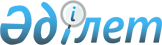 Еуразиялық экономикалық комиссия Алқасының кейбір шешімдеріне кедендік құжаттардың құрылымдары мен форматтарына қатысты өзгерістер енгізу туралыЕуразиялық экономикалық комиссия Алқасының 2018 жылғы 29 мамырдағы № 89 шешімі
      Еуразиялық экономикалық одақтың Кеден кодексінің 105-бабының 2 және 5-тармақтарына және 112-бабының 4-тармағына сәйкес Еуразиялық экономикалық комиссия Алқасы шешті:
      1. Еуразиялық экономикалық комиссия Алқасының 2018 жылғы 16 қаңтардағы "Тауарларға арналған декларацияның және транзиттік декларацияның құрылымы мен форматы туралы" № 2 шешімінің 2 және 3-тармақтарындағы, Еуразиялық экономикалық комиссия Алқасының 2018 жылғы 16 қаңтардағы "Тауарларға арналған декларацияны түзетудің құрылымы мен форматы туралы" № 3 шешімінің 2 және 3-тармақтарындағы және Еуразиялық экономикалық комиссия Алқасының 2018 жылғы 16 қаңтардағы "Кедендік құн декларациясының құрылымы мен форматы туралы" № 4 шешімінің 2 және 3-тармақтарындағы "2018 жылғы 1 шілдеден бастап" деген сөздер "2019 жылғы 1 ақпаннан бастап" деген сөздермен ауыстырылсын.
      2. Осы Шешім ресми жарияланған күнінен бастап күнтізбелік 30 күн өткен соң күшіне енеді.
					© 2012. Қазақстан Республикасы Әділет министрлігінің «Қазақстан Республикасының Заңнама және құқықтық ақпарат институты» ШЖҚ РМК
				
      Еуразиялық экономикалық комиссияАлқасының Төрағасы

Т. Саркисян
